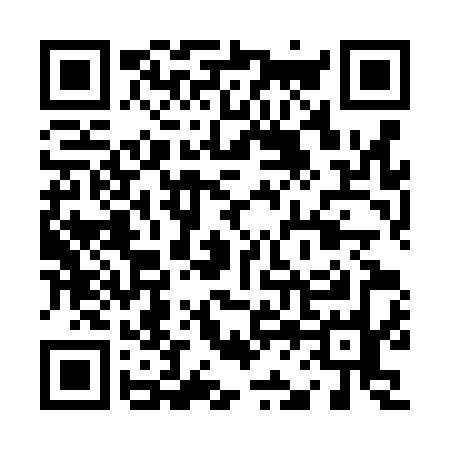 Ramadan times for Moro, Papua New GuineaMon 11 Mar 2024 - Wed 10 Apr 2024High Latitude Method: NonePrayer Calculation Method: Muslim World LeagueAsar Calculation Method: ShafiPrayer times provided by https://www.salahtimes.comDateDayFajrSuhurSunriseDhuhrAsrIftarMaghribIsha11Mon5:235:236:3212:373:436:426:427:4712Tue5:235:236:3212:373:436:426:427:4713Wed5:235:236:3212:373:446:416:417:4614Thu5:235:236:3212:363:446:416:417:4615Fri5:235:236:3212:363:446:406:407:4516Sat5:235:236:3212:363:446:406:407:4517Sun5:225:226:3212:353:456:396:397:4418Mon5:225:226:3112:353:456:396:397:4419Tue5:225:226:3112:353:456:386:387:4320Wed5:225:226:3112:353:456:386:387:4321Thu5:225:226:3112:343:466:376:377:4222Fri5:225:226:3112:343:466:376:377:4223Sat5:225:226:3112:343:466:366:367:4124Sun5:225:226:3112:333:466:366:367:4125Mon5:225:226:3112:333:466:356:357:4126Tue5:215:216:3012:333:466:356:357:4027Wed5:215:216:3012:323:466:346:347:4028Thu5:215:216:3012:323:466:346:347:3929Fri5:215:216:3012:323:476:346:347:3930Sat5:215:216:3012:323:476:336:337:3831Sun5:215:216:3012:313:476:336:337:381Mon5:215:216:3012:313:476:326:327:372Tue5:205:206:3012:313:476:326:327:373Wed5:205:206:2912:303:476:316:317:364Thu5:205:206:2912:303:476:316:317:365Fri5:205:206:2912:303:476:306:307:366Sat5:205:206:2912:303:476:306:307:357Sun5:205:206:2912:293:476:296:297:358Mon5:195:196:2912:293:476:296:297:349Tue5:195:196:2912:293:476:296:297:3410Wed5:195:196:2912:283:476:286:287:34